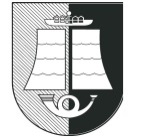 ŠILUTĖS R.  JUKNAIČIŲ PAGRINDINĖS MOKYKLOS DIREKTORIUS ĮSAKYMASDĖL MOKINIŲ  MOKYMO MOKYKLOJE NUOTOLINIU BŪDU  KARANTINO  DĖL COVID-19 LAIKOTARPIU  2021 m. sausio 26 d. Nr. V1-12 Juknaičiai	                   Vadovaudamasi Lietuvos Respublikos Sveikatos apsaugos ministro Valstybės lygio ekstremaliosios situacijos valstybės operacijų vadovo 2021 m. sausio 20 d. sprendimu Nr. V-106 “Dėl Lietuvos Respublikos Sveikatos apsaugos ministro – valstybės lygio ekstremaliosios situacijos valstybės operacijų vadovo  2020 m. gruodžio 31 d. sprendimo Nr. V-3080 „Dėl vaikų, ugdomų pagal pradinio ugdymo programą, nuotolinio ugdymo, priežiūros ir maitinimo organizavimo įstaigose būtinų sąlygų“ pakeitimo ir  atsižvelgdama į  mokyklos Vaiko gerovės  komisijos 2021 m. sausio     26 d. nutarimą Nr. VG-3: Į p a r e i g o j u:                      1.1.  Urtę Aleknaitę, 1 klasės mokinę, karantino dėl COVID-19 laikotarpiu  nuo 2021 m. sausio 27 d. mokyti nuotoliniu būdu  mokykloje.                      1. 2. N u r o d a u   ugdymą organizuoti pradinių klasių patalpose.                      1. 3. P a v e d u  mokytojo padėjėjai Ramutei Gedrimienei  mokinės priežiūrą. 	2. Andrėjų Boicovą, 5 kl., Vitalijų Boicovą, 7 kl., Luką Kasparavičių, 8 kl., Egidijų Tarvydą ir Deivydą Beržinską, 10 kl. mokinius, karantino dėl COVID-19 laikotarpiu  nuo 2021 m. vasario 1 d. mokyti nuotoliniu būdu  mokykloje.	2.1. N u r o d a u   ugdymą organizuoti informacinių technologijų kabinete.	2.3. p a v e d u   mokinių priežiūrą socialinei pedagogei Aistei Barčienei, specialiajai pedagogei Linai Lazdauskienei ir psichologo asistentui Andrėjui Ivanovui (pagal atskirą grafiką).3. S k i r i u  direktoriaus pavaduotoją ugdymui Zitą Pranevičienę  atsakinga už nuotolinio ugdymo organizavimą mokykloje   Direktorė                                                                                                               Violeta Šimelionienė